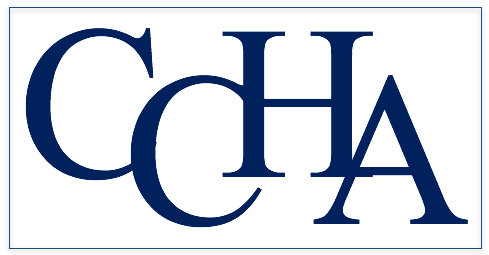 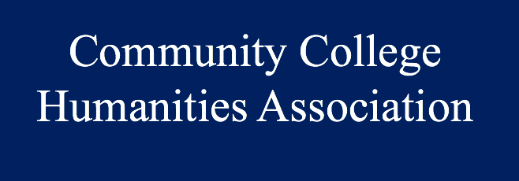 Affiliated FellowshipAAR-CCHA Affiliated Fellowship 2017All applications must be accompanied by:Letter of interest to the CCHA evaluation committee;Detailed research proposal. Applicants may structure the proposal as they see fit, but it must include a section on how this research is relevant to the applicant’s work AND the advancement of the humanities at community colleges;CV; andAt least 3 letters of recommendation.Anyone selected for a research fellowship must, within two years, commit to:Presenting at one CCHA National conference on research results/findings; andWriting for CCHA’s Community College Humanities Review one essay on the research findings (3,000 + words) for publication. Application Deadline: 20 January 2017Please email all documents to Andrew Rusnak at ARusnak@ccbcmd.edu NameTitleInstitutionAddressEmailPhone (Primary)Years TeachingSubject-Matter-ExpertiseProject Title